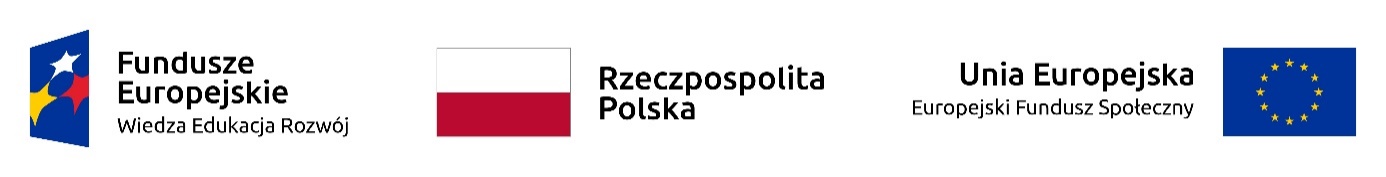 									Słupsk, dnia 22.02.2018 rZamawiający: Akademia Pomorska w SłupskuInformacja o wyborze ofertyDotyczy: sondażu rynkowego na zatrudnienie ekspertów zewnętrznych praktyków w branży współpracujących przy modyfikacji programu studiów w ramach projektu pn. „Akademia Pomorska 5plus- rozwój dla jakości” dla kierunku filologia polska, specjalność: logopediaAkademia Pomorska w Słupsku informuje, że w postępowaniu pn. sondaż rynkowy na zatrudnienie ekspertów zewnętrznych praktyków w branży współpracujących przy modyfikacji programu studiów w ramach projektu pn. „Akademia Pomorska 5plus- rozwój dla jakości” dla kierunku filologia polska, specjalność: logopedia wpłynęły następujące oferty:1. Ewa Miotke2. Beata Waraksa- dokonano wyboru ofert złożonych przez Wykonawców:1. Ewa Miotke2. Beata WaraksaZamawiający dokonał oceny złożonych ofert. Wpłynęły 2 oferty. Wybrano 2 Wykonawców – ekspertów zewnętrznych, którzy spełnili określone warunki udziału w postepowaniu.